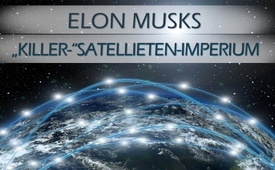 Het “Killer” satellieten imperium van Elon Musk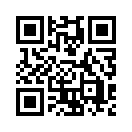 Wat betekenen die vreemde lichtketenen aan de nachtelijke hemel? Ze behoren tot het Starlink-project van SpaceX, dat een zeer groot aantal satellieten in de ruimte installeert voor wereldwijde 5G-diensten. De activist Arthur Firstenberg waarschuwt echter daarvoor, omdat ze een onmiddellijke bedreiging vormen voor het leven op aarde. Waarom is het wel zo dat pas zo weinig mensen daarvan hebben gehoord?Op 18 maart werd voor de zesde keer een raket met minisatellieten gelanceerd, die nu als een parelsnoer rond de aarde trekken. Deze ongewone lichtenketting aan de nachtelijke hemel valt steeds meer mensen op. Bij Hansjürgen Köhler van het UFO-meldpunt van het Centraal Netwerk voor Onderzoek naar Buitengewone Lucht Fenomenen (CENAP) stond daardoor de telefoon begin april 2020 niet stil. 

Sinds november zijn voor het SpaceX-project van Tesla-baas Elon Musk 360 Starlink-satellieten in een baan om de aarde gebracht. De Starlink-satellieten moeten zowel afgelegen, alsook verstedelijkte  gebieden van breedbandinternet voorzien. Met een gewicht van 260 kilogram zijn de zendereenheden beduidend kleiner en lichter dan de tot op heden fungerende communicatiesatellieten. Op grond van hun platte ontwerp laten ze zich goed stapelen, zodat de “Falcon 9”-raket van SpaceX maar liefst meerdere dozijnen van hen per lancering kan vervoeren. In totaal bestaan er tot 2027 tijdelijke vergunningen voor de lancering van ongeveer 12.000 satellieten, alsook de aanvragen voor nog eens 30.000 satellieten van SpaceX, de grootste particuliere satellietenexploitant. 

Het Starlink-project van SpaceX, waarmee 5G-diensten wereldwijd ter beschikking moeten worden gesteld, betekent een onmiddellijk gevaar voor het leven op aarde, vertelde de Amerikaanse activist en auteur Arthur Firstenberg tegenover de Britse krant Daily Star. De Starlink-satellieten bevinden zich in de onderste laag van de magnetosfeer, die als ionosfeer wordt getypeerd. Deze laag werkt als een vibrerend membraan, en verhoogt het zendvermogen van de satellieten met een veelvoud. De activist betoogt dat het huidige aantal satellieten het leven op aarde reeds drastisch zou beïnvloeden. Ze zouden verantwoordelijk zijn voor hoge percentages kanker en andere ernstige ziekten bij mens en dier, evenals voor de dood van insecten. Trekvogels en scholen vissen zouden hun oriëntatie verliezen. De kleinste organismen in de oceanen, die verantwoordelijk zijn voor de productie van zuurstof, zouden worden uitgedund, zodat op lange termijn de zuurstof op de wereld zou opraken, aldus activist Firstenberg. De brandstof van de draagraketten is bovendien zeer vernietigend voor de ozonlaag van de aarde. Die ozonlaag beschermt als een filter tegen de harde uitwerkingen van de zonnestraling.

Het 5G Space Appeal, mede in het leven geroepen door Arthur Firstenberg, dat oproept tot een stopzetting van dit programma, werd inmiddels door gerenommeerde wetenschappers en duizenden activisten ondertekend en naar de Verenigde Naties (VN), de Wereldgezondheidsorganisatie (WHO), de Europese Unie (EU), de Raad van Europa en de regeringen van alle naties verzonden. Deze oproep vond tot nu toe echter weinig weerklank. 

Als het SpaceX-satellietprogramma van Elon Musk volgens milieuactivisten een “killer” satellietimperium blijkt te zijn, waarom en door wie werd het dan eigenlijk goedgekeurd en niet allang weer gestopt?door hm.Bronnen:Lichterketten am Himmel über Deutschland:
https://dieunbestechlichen.com/2020/04/lichterketten-am-himmel-ueber-deutschland-starlink-5g-projekt-von-spacex-und-die-gefahr-fuers-leben-video/

Internationaler Appell: Stopp 5G auf der Erde und im Weltraum:
https://static1.squarespace.com/static/5b8dbc1b7c9327d89d9428a4/t/5c0ad21c8a922d2c70233ddc/15442
13026990/Internationaler+Appell+-+Stopp+von+5G+auf+der+Erde+und+im+Weltraum.pdf

Erklärung des Satellitennetzwerks Starlink:
https://de.wikipedia.org/wiki/StarlinkDit zou u ook kunnen interesseren:#5G-Mobiele-Communicatie - Mobiele Communicatie - www.kla.tv/5G-nl

#Klimaat - www.kla.tv/Klimaat

#WHO - www.kla.tv/WHO-nl

#Gezondheid - www.kla.tv/Gezondheid-nl

#Kanker - www.kla.tv/Kanker-nlKla.TV – Het andere nieuws ... vrij – onafhankelijk – ongecensureerd ...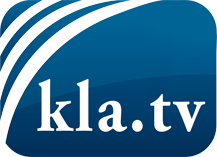 wat de media niet zouden moeten verzwijgen ...zelden gehoord van het volk, voor het volk ...nieuwsupdate elke 3 dagen vanaf 19:45 uur op www.kla.tv/nlHet is de moeite waard om het bij te houden!Gratis abonnement nieuwsbrief 2-wekelijks per E-Mail
verkrijgt u op: www.kla.tv/abo-nlKennisgeving:Tegenstemmen worden helaas steeds weer gecensureerd en onderdrukt. Zolang wij niet volgens de belangen en ideologieën van de kartelmedia journalistiek bedrijven, moeten wij er elk moment op bedacht zijn, dat er voorwendselen zullen worden gezocht om Kla.TV te blokkeren of te benadelen.Verbindt u daarom vandaag nog internetonafhankelijk met het netwerk!
Klickt u hier: www.kla.tv/vernetzung&lang=nlLicence:    Creative Commons-Licentie met naamgeving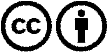 Verspreiding en herbewerking is met naamgeving gewenst! Het materiaal mag echter niet uit de context gehaald gepresenteerd worden.
Met openbaar geld (GEZ, ...) gefinancierde instituties is het gebruik hiervan zonder overleg verboden.Schendingen kunnen strafrechtelijk vervolgd worden.